Міністерство освіти і науки УкраїниНаціональний технічний університет«Дніпровська політехніка»Кафедра міжнародних відносин і аудитуРОБОЧА ПРОГРАМА НАВЧАЛЬНОЇ ДИСЦИПЛІНИ«РЕГІОНАЛІСТИКА» Викладач: к.політ.н., доц. Перфільєва А.О.Пролонговано: на 20__/20__ н.р. __________(___________) «__»___ 20__р.                                              (підпис, ПІБ, дата)                           на 20__/20__ н.р. __________(___________) «__»___ 20__р.                                         (підпис, ПІБ, дата)ДніпроНТУ «ДП»2022Робоча програма навчальної дисципліни «Регіоналістика» для здобувачів першого (бакалаврського) рівня вищої освіти освітньо-професійної програми «Міжнародні відносини, суспільні комунікації та регіональні студії» спеціальності 291 Міжнародні відносини, суспільні комунікації та регіональні студії / Нац. техн. ун-т. «Дніпровська політехніка», каф. міжнародних відносин і аудиту. Д.: НТУ «ДП», 2022. 14 с. Розробник:Перфільєва Анастасія Олександрівна – кандидат політичних наук, доцент, доцент кафедри міжнародних відносин і аудитуРобоча програма регламентує:мету дисципліни;дисциплінарні результати навчання, сформовані на основі трансформації очікуваних результатів навчання освітньої програми; базові дисципліни;обсяг і розподіл за формами організації освітнього процесу та видами навчальних занять;програму дисципліни (тематичний план за видами навчальних занять);алгоритм оцінювання рівня досягнення дисциплінарних результатів навчання (шкали, засоби, процедури та критерії оцінювання); інструменти, обладнання та програмне забезпечення;рекомендовані джерела інформації.Робоча програма призначена для реалізації компетентнісного підходу під час планування освітнього процесу, викладання дисципліни, підготовки студентів до контрольних заходів, контролю провадження освітньої діяльності, внутрішнього та зовнішнього контролю забезпечення якості вищої освіти, акредитації освітніх програм у межах спеціальності.Погоджено рішенням науково-методичної комісії спеціальності 291 Міжнародні відносини, суспільні комунікації та регіональні студії (протокол №6 від 08.07.2022 р.). ЗМІСТ1 МЕТА НАВЧАЛЬНОЇ ДИСЦИПЛІНИ	42 ОЧІКУВАНІ ДИСЦИПЛІНАРНІ РЕЗУЛЬТАТИ НАВЧАННЯ	43 БАЗОВІ ДИСЦИПЛІНИ	54 ОБСЯГ І РОЗПОДІЛ ЗА ФОРМАМИ ОРГАНІЗАЦІЇ ОСВІТНЬОГО ПРОЦЕСУ ТА ВИДАМИ НАВЧАЛЬНИХ ЗАНЯТЬ	55 ПРОГРАМА ДИСЦИПЛІНИ ЗА ВИДАМИ НАВЧАЛЬНИХ ЗАНЯТЬ	66 ОЦІНЮВАННЯ РЕЗУЛЬТАТІВ НАВЧАННЯ	86.1 Шкали	86.2 Засоби та процедури	86.3 Критерії	97 ІНСТРУМЕНТИ, ОБЛАДНАННЯ ТА ПРОГРАМНЕ ЗАБЕЗПЕЧЕННЯ	128 РЕКОМЕНДОВАНІ ДЖЕРЕЛА ІНФОРМАЦІЇ	121 МЕТА НАВЧАЛЬНОЇ ДИСЦИПЛІНИВ освітньо-професійній програмі «Міжнародні відносини, суспільні комунікації та регіональні студії» спеціальності 291 Міжнародні відносини, суспільні комунікації та регіональні студії здійснено розподіл програмних результатів навчання (РН) за організаційними формами освітнього процесу. Зокрема, до дисципліни Ф14 «Регіоналістика» віднесено такі результати навчання:Мета дисципліни – формування у здобувачів компетентностей щодо життєдіяльності людських спільнот і комунікативних зв’язків у територіальній площині, у межах регіонів, що історично склалися; аналізу взаємодії політичних, економічних, демографічних, екологічних, соціокультурних та інших процесів у регіональному вимірі, сучасної проблематики процесів регіоналізації на різних рівнях, регіональної політики та політичних процесів на основі специфікації адміністративно-територіального розподілу сучасних держав.Реалізація мети вимагає трансформації програмних результатів навчання в дисциплінарні та адекватний відбір змісту навчальної дисципліни за цим критерієм.2 ОЧІКУВАНІ ДИСЦИПЛІНАРНІ РЕЗУЛЬТАТИ НАВЧАННЯ3 БАЗОВІ ДИСЦИПЛІНИ4 ОБСЯГ І РОЗПОДІЛ ЗА ФОРМАМИ ОРГАНІЗАЦІЇ ОСВІТНЬОГО ПРОЦЕСУ ТА ВИДАМИ НАВЧАЛЬНИХ ЗАНЯТЬ5 ПРОГРАМА ДИСЦИПЛІНИ ЗА ВИДАМИ НАВЧАЛЬНИХ ЗАНЯТЬ6 ОЦІНЮВАННЯ РЕЗУЛЬТАТІВ НАВЧАННЯСертифікація досягнень студентів здійснюється за допомогою прозорих процедур, що ґрунтуються на об’єктивних критеріях відповідно до Положення університету «Про оцінювання результатів навчання здобувачів вищої освіти».Досягнутий рівень компетентностей відносно очікуваних, що ідентифікований під час контрольних заходів, відображає реальний результат навчання студента за дисципліною.6.1 ШкалиОцінювання навчальних досягнень здобувачів НТУ «ДП» здійснюється за рейтинговою (100-бальною) та інституційною шкалами. Остання необхідна (за офіційною відсутністю національної шкали) для конвертації (переведення) оцінок мобільних студентів.Шкали оцінювання навчальних досягнень студентів НТУ «ДП»Кредити навчальної дисципліни зараховуються, якщо здобувач отримав підсумкову оцінку не менше 60-ти балів. Нижча оцінка вважається академічною заборгованістю, що підлягає ліквідації відповідно до Положення про організацію освітнього процесу НТУ «ДП».6.2 Засоби та процедуриЗміст засобів діагностики спрямовано на контроль рівня сформованості знань, умінь/навичок, комунікації, відповідальності і автономії студента за вимогами НРК до 6-го кваліфікаційного рівня під час демонстрації регламентованих робочою програмою результатів навчання.Здобувач на контрольних заходах має виконувати завдання, орієнтовані виключно на демонстрацію дисциплінарних результатів навчання (розділ 2).Засоби діагностики, що надаються студентам на контрольних заходах у вигляді завдань для поточного та підсумкового контролю, формуються шляхом конкретизації вихідних даних та способу демонстрації дисциплінарних результатів навчання.Засоби діагностики (контрольні завдання) для поточного та підсумкового контролю дисципліни затверджуються кафедрою. Види засобів діагностики та процедур оцінювання для поточного та підсумкового контролю дисципліни подано нижче. Засоби діагностики та процедури оцінюванняПід час поточного контролю лекційні заняття оцінюються шляхом визначення якості виконання контрольних конкретизованих завдань. Практичні  заняття оцінюються якістю виконання індивідуального завдання. За наявності рівня результатів поточних контролів з усіх видів навчальних занять не менше 60 балів, підсумковий контроль здійснюється без участі студента шляхом визначення середньозваженого значення поточних оцінок.Незалежно від результатів поточного контролю кожен студент під час екзамену має право виконувати ККР, яка містить завдання, що охоплюють ключові дисциплінарні результати навчання.6.3. Критерії Реальні результати навчання студента ідентифікуються та вимірюються відносно очікуваних під час контрольних заходів за допомогою критеріїв, що описують дії студента для демонстрації досягнення результатів навчання.Для оцінювання виконання контрольних завдань під час поточного контролю лекційних і практичних занять в якості критерію використовується коефіцієнт засвоєння, що автоматично адаптує показник оцінки до рейтингової шкали:Оi = 100 a/m,де a – число правильних відповідей або виконаних суттєвих операцій відповідно до еталону рішення; m – загальна кількість запитань або суттєвих операцій еталону.Індивідуальні завдання та комплексні контрольні роботи оцінюються експертно за допомогою критеріїв, що характеризують співвідношення вимог до рівня компетентностей і показників оцінки за рейтинговою шкалою.Зміст критеріїв спирається на компетентністні характеристики, визначені НРК для бакалаврського рівня вищої освіти подано нижче.Загальні критерії досягнення результатів навчання 
для 6-го кваліфікаційного рівня за НРК (бакалавр)7 ІНСТРУМЕНТИ, ОБЛАДНАННЯ ТА ПРОГРАМНЕ ЗАБЕЗПЕЧЕННЯНа заняттях обов’язково мати з собою ґаджети зі стільниковим інтернетом. Активований акаунт університетської пошти (student.i.p@nmu.one) на Microsoft Office365. Перевірений доступ з ПК чи мобільного ґаджету до застосунків Microsoft Office: Teams, Moodle. Інстальований на ПК та мобільних ґаджетах пакет програм Microsoft Office (Word, Excel, PowerPoint).8 РЕКОМЕНДОВАНІ ДЖЕРЕЛА ІНФОРМАЦІЇВерменич Я. В. Регіональна інтеграція в умовах глобалізації: теорії та сучасні реалії / Відп. ред. В. А. Смолій. НАН України. Інститут історії України. К.: Інститут історії України, 2018. 351 с. Верменич Я.В. Регіональна інтеграція в умовах глобалізації: теорії та сучасні реалії / Відповідальний редактор В.А. Смолій. К.: Інститут історії України НАН України, 2018. 351 с.Кармазіна М., Бевз Т., Ротар Н. Регіональні політичні режими в Україні: підстави формування, специфіка функціонування, особливості трансформації. Київ : ІПіЕНД ім. І. Ф. Кураса НАН України, 2018. 248 с.  Милосердна І. М., Краснопольська Т. М. Політична регіоналістика: навчально-методичний посібник. Одеса: Фенікс, 2021. 54 с. Семко В.Л., Баєва Ю.Є. Визначення категорії «регіон» у сучасному науковому дискурсі: аналіз основних підходів // Регіональна політика: політико-правові засади, урбаністика, просторове планування, архітектура: п'ята міжнар. наук. конф., 22 листоп. 2019 р. : зб. наук. пр. : в 2-х ч. Випуск 5. Ч.1. Київ, 2019. С. 41-46. Bárbara C. Neves and Karen Honório Latin American Regionalism Under the New Right. URL: https://www.e-ir.info/2019/09/27/latin-american-regionalism-under-the-new-right/Bloor Kevin Regionalism and the European Union. URL:https://www.e-ir.info/2022/05/21/regionalism-and-the-european-union/Densua Mumford Comparative Regionalism’s Decolonial Turn: A Proposition. URL: https://www.e-ir.info/2020/10/03/comparative-regionalisms-decolonial-turn-a-proposition/Giovanni Barbieri Regionalism, globalism and complexity: a stimulus towards global IR? URL: https://www.tandfonline.com/doi/full/10.1080/23802014.2019.1685406Robert Longley Regionalism: Definition and Examples. URL:  https://www.thoughtco.com/regionalism-definition-and-examples-5206335РОБОЧА ПРОГРАМА НАВЧАЛЬНОЇ ДИСЦИПЛІНИ«Регіоналістика» для студентів першого (бакалаврського) рівня вищої освітизі спеціальності 291 Міжнародні відносини, суспільні комунікації та регіональні студії ОП «Міжнародні відносини, суспільні комунікації та регіональні студії»Розробник: Перфільєва Анастасія ОлександрівнаУ редакції автораПідготовлено до виходу в світу Національному технічному університеті«Дніпровська політехніка».Свідоцтво про внесення до Державного реєстру ДК № 1842. Дніпро, просп. Д. Яворницького, 19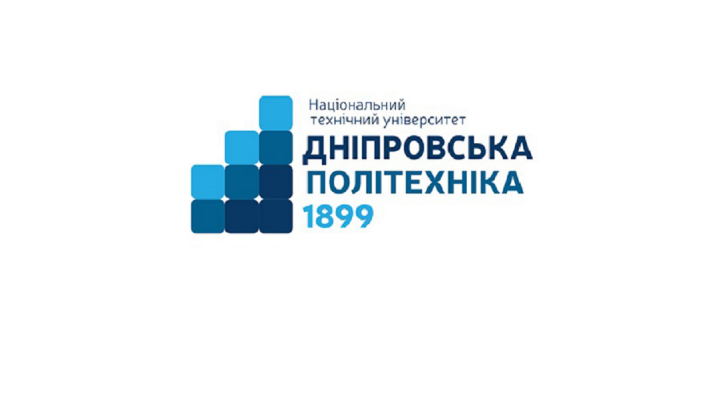 «ЗАТВЕРДЖЕНО»кафедра міжнародних відносин і аудиту «08»   07   2022 рокуГалузь знань …………….…29 Міжнародні відносиниСпеціальність ……………...291 Міжнародні відносини, суспільні комунікації та регіональні студіїОсвітній рівень…………….перший (бакалаврський)Освітня програма ………….«Міжнародні відносини, суспільні комунікації та регіональні студії»Спеціалізації ………………-Статус ………………………обов’язковаЗагальний обсяг ..………….3,5 кредитів ЄКТС (105 годин)Форма підсумкового контролю …………………..екзаменТермін викладання ………..5-й семестр (9,10 чверть)Мова викладання ……………українськаРН01 Знати та розуміти природу міжнародних відносин та регіонального розвитку, еволюцію, стан теоретичних досліджень міжнародних відносин та світової політики, а також природу та джерела політики держав на міжнародній арені і діяльності інших учасників міжнародних відносин.РН09Досліджувати проблеми міжнародних відносин, регіонального розвитку, зовнішньої політики, міжнародних комунікацій, із використанням сучасних політичних, економічних і правових теорій та концепцій, наукових методів та міждисциплінарних підходів, презентувати результати досліджень, надавати відповідні рекомендації.РН13Вести фахову дискусію із проблем міжнародних відносин, міжнародних комунікацій, регіональних студій, зовнішньої політичної діяльності, аргументувати свою позицію, поважати опонентів і їхню точку зору.ШифрРНДисциплінарні результати навчання (ДРН)Дисциплінарні результати навчання (ДРН)ШифрРНшифр ДРНзмістРН01РН01.1-Ф14пояснювати специфіку регіоналістики та її предметної сфери РН01.2-Ф14визначати сутність, особливості історичної еволюції, специфічні риси, основні напрями, форми і методи здійснення регіональної політики в Україні та провідних державах світу  РН01.3-Ф14розпізнавати чинники і форми регіоналізації та регіоналізму в сучасному світіРН01.4-Ф14визначати та порівнювати  основні ознаки геополітичної, геоекономічної та геокультурної характеристики регіонів світуРН09РН09.1-Ф14визначати основні положення провідних концепцій регіональної науки, досліджуючи на їх основі регіони світу та регіональні інтеграційні процеси РН09.2-Ф14встановлювати чинники, принципи, напрями та тенденції розвитку інтеграційних процесів в основних регіонах світу РН09.3-Ф14моделювати і прогнозувати розвиток регіональних політичних процесівРН13РН13.1-Ф14застосовувати концептуально-методологічні підходи та поняттєво-категоріальний апарат сучасної регіоналістики РН13.2-Ф14порівнювати регіональну політику держави та оцінювати її ефективністьРН13.3-Ф14пояснювати та обґрунтовувати зміст регіональної політики та специфіку регіональних інтеграційних процесівНазва дисципліниЗдобуті результати навчанняФ3 History of International Relationsзнати історичні процеси та події та пояснювати їх вплив на міжнародні відносини. Ф3 History of International Relationsзнати основні сучасні тренди у розвитку міжнародних відносинФ4 Політологія міжнародних відносинвизначати зміст зовнішньої політики держав, пояснюючи її сутність і стратегічну спрямованість у міжнародному середовищіФ4 Політологія міжнародних відносинвстановлювати причини і наслідки поведінки акторів на міжнародній арені Ф4 Політологія міжнародних відносинаргументувати процес формування та реалізації зовнішньої політикиФ4 Політологія міжнародних відносинвикористовувати сучасні політологічні підходи до пояснення процесів, що відбуваються у міжнародному середовищіФ4 Політологія міжнародних відносинвизначати та пояснювати причини напружень у взаєминах між акторами на регіональному і глобальному рівняхФ4 Політологія міжнародних відносинпропонувати варіанти згладжування напружених ситуацій у відносинах між акторамиФ6 International Relations Theory 1Ф9 International Relations Theory 2аналізувати зовнішньополітичні рішення країн світу з точки зору теорій міжнародних відносинФ7 Транскордонне співробітництво та міжнародні організаціїпояснювати сутність та інструменти транскордонного співробітництва, його роль у взаємодії держав і регіонівВид навчальних занятьРозподіл за формами навчання, годиниРозподіл за формами навчання, годиниРозподіл за формами навчання, годиниРозподіл за формами навчання, годиниРозподіл за формами навчання, годиниРозподіл за формами навчання, годиниРозподіл за формами навчання, годиниРозподіл за формами навчання, годиниВид навчальних занятьденнаденнаденнавечірнявечірнязаочназаочназаочнаВид навчальних занятьОбсягаудиторні заняттясамостійна роботааудиторні заняттясамостійна роботаОбсягауди-торні заняттясамос-тійна роботалекційні532627--53647практичні522626--52448лабораторні--------семінари--------РАЗОМ1055253--1051095ШифриДРНВиди та тематика навчальних занятьОбсяг складових, годиниЛЕКЦІЇ53РН01.1-Ф14РН13.1-Ф14Тема 1.  Вступ до регіоналістики3РН01.1-Ф14РН13.1-Ф141.1. Вступ до курсу. Політика курсу. Вимоги. Навчальні матеріали. Екзаменаційні білети. Академічна доброчесність3РН01.1-Ф14РН13.1-Ф141.2. Політична регіоналістика як наука та навчальна дисципліна3РН01.1-Ф14РН01.3-Ф14РН09.1-Ф14РН13.1-Ф14Тема 2.  Держава як територіально-політична система та її форми5РН01.1-Ф14РН01.3-Ф14РН09.1-Ф14РН13.1-Ф142.1. Територіальна організація як наскрізний принцип життєдіяльності населення 5РН01.1-Ф14РН01.3-Ф14РН09.1-Ф14РН13.1-Ф142.2. Регіоналізація – головна складова територіальної організації населення і господарства5РН01.3-Ф14РН09.1-Ф14РН13.1-Ф14Тема 3.  Федералізм та федеративні системи5РН01.3-Ф14РН09.1-Ф14РН13.1-Ф143.1.  Поняття та фактори федералізму 5РН01.3-Ф14РН09.1-Ф14РН13.1-Ф143.2. Особливості федеративної територіально-політичної системи5РН01.3-Ф14РН09.1-Ф14РН09.3-Ф14Тема 4. Державна регіональна політика5РН01.3-Ф14РН09.1-Ф14РН09.3-Ф144.1. Державна регіональна політика і державне управління5РН01.3-Ф14РН09.1-Ф14РН09.3-Ф144.2. Основні теорії державного управління. Моделі владних стосунків в регіонах5РН01.2-Ф14РН09.3-Ф14РН13.3-Ф14Тема 5. Регіоналізація та регіональна політика України5РН01.2-Ф14РН09.3-Ф14РН13.3-Ф145.1. Становлення регіональної політики в Україні 5РН01.2-Ф14РН09.3-Ф14РН13.3-Ф145.2. Завдання і принципи державної регіональної політики України5РН01.2-Ф14РН13.3-Ф14Тема 6. Регіональні політичні режими5РН01.2-Ф14РН13.3-Ф146.1. Регіональні політичні партії: європейський досвід5РН01.2-Ф14РН13.3-Ф146.2. Регіональні політичні еліти як суб’єкти регіональної політики5РН01.2-Ф14 РН01.4-Ф14РН09.2-Ф14РН09.3-Ф14РН13.2-Ф14РН13.3-Ф14Тема 7. Державна регіональна політика країн світу5РН01.2-Ф14 РН01.4-Ф14РН09.2-Ф14РН09.3-Ф14РН13.2-Ф14РН13.3-Ф147.1. Перехід від регіоналізму до трансрегіоналізму як нової реальності у другій половині XX ст. – на початку XXI ст.5РН01.2-Ф14 РН01.4-Ф14РН09.2-Ф14РН09.3-Ф14РН13.2-Ф14РН13.3-Ф147.2. Регіоналізм в Європі, Азії та Америці5РН01.3-Ф14РН01.4-Ф14РН13.2-Ф14Тема 8. Структура господарства регіонів5РН01.3-Ф14РН01.4-Ф14РН13.2-Ф148.1. Структура господарства: зміст і функції поняття 5РН01.3-Ф14РН01.4-Ф14РН13.2-Ф148.2. Структура господарства. Основні економічні пропорції5РН01.3-Ф14РН01.4-Ф14Тема 9. Регіональні відмінності рівнів соціально-економічного розвитку5РН01.3-Ф14РН01.4-Ф149.1. Регіональні відмінності країн5РН01.3-Ф14РН01.4-Ф149.2. Електоральна географія та регіональні відмінності виборчих процесів в України5РН01.2-Ф14РН09.2-Ф14Тема 10. Регіональні інтеграції та міжрегіональне співробітництво у глобалізованому світі5РН01.2-Ф14РН09.2-Ф1410.1. Типи регіональних інтеграцій5РН01.2-Ф14РН09.2-Ф1410.2. Практика регіональних інтеграцій5РН01.4-Ф14РН09.3-Ф14РН13.2-Ф14Тема 11. Екологічна безпека регіонів в сучасному світі5РН01.4-Ф14РН09.3-Ф14РН13.2-Ф1411.1. Територіальна організація і екологічна безпека суспільства 5РН01.4-Ф14РН09.3-Ф14РН13.2-Ф1411.2. Загальні принципи регіональної еколого-економічної політики5ПРАКТИЧНІ ЗАНЯТТЯ52РН01.1-Ф14РН01.2-Ф14РН01.3-Ф14РН01.4-Ф14РН09.1-Ф14РН09.2-Ф14РН09.3-Ф14РН13.1-Ф14РН13.2-Ф14РН13.3-Ф14Тема 1. Дискусія «Регіон як предмет наукових досліджень»2РН01.1-Ф14РН01.2-Ф14РН01.3-Ф14РН01.4-Ф14РН09.1-Ф14РН09.2-Ф14РН09.3-Ф14РН13.1-Ф14РН13.2-Ф14РН13.3-Ф14Тема 2. Дебати «Територіально-політична система України та проблеми її реформування»5РН01.1-Ф14РН01.2-Ф14РН01.3-Ф14РН01.4-Ф14РН09.1-Ф14РН09.2-Ф14РН09.3-Ф14РН13.1-Ф14РН13.2-Ф14РН13.3-Ф14Тема 3. Ділова гра «Федеративні системи сучасного світу»5РН01.1-Ф14РН01.2-Ф14РН01.3-Ф14РН01.4-Ф14РН09.1-Ф14РН09.2-Ф14РН09.3-Ф14РН13.1-Ф14РН13.2-Ф14РН13.3-Ф14Тема 4. Кейс «Державна регіональна політика КНР»5РН01.1-Ф14РН01.2-Ф14РН01.3-Ф14РН01.4-Ф14РН09.1-Ф14РН09.2-Ф14РН09.3-Ф14РН13.1-Ф14РН13.2-Ф14РН13.3-Ф14Тема 5. Обговорення питань щодо регіоналізації та регіональної політики України, дебати5РН01.1-Ф14РН01.2-Ф14РН01.3-Ф14РН01.4-Ф14РН09.1-Ф14РН09.2-Ф14РН09.3-Ф14РН13.1-Ф14РН13.2-Ф14РН13.3-Ф14Тема 6. Обговорення питань щодо регіональних політичних режимів в Україні, дебати5РН01.1-Ф14РН01.2-Ф14РН01.3-Ф14РН01.4-Ф14РН09.1-Ф14РН09.2-Ф14РН09.3-Ф14РН13.1-Ф14РН13.2-Ф14РН13.3-Ф14Тема 7. Обговорення питань щодо порівняння державної регіональної політики країн світу, презентації5РН01.1-Ф14РН01.2-Ф14РН01.3-Ф14РН01.4-Ф14РН09.1-Ф14РН09.2-Ф14РН09.3-Ф14РН13.1-Ф14РН13.2-Ф14РН13.3-Ф14Тема 8. Обговорення питань щодо регіональних відмінностей за структурою і спеціалізацією господарських комплексів, презентації, обговорення5РН01.1-Ф14РН01.2-Ф14РН01.3-Ф14РН01.4-Ф14РН09.1-Ф14РН09.2-Ф14РН09.3-Ф14РН13.1-Ф14РН13.2-Ф14РН13.3-Ф14Тема 9. Обговорення питань щодо регіональних відмінностей рівнів соціально-економічного розвитку, дискусія5РН01.1-Ф14РН01.2-Ф14РН01.3-Ф14РН01.4-Ф14РН09.1-Ф14РН09.2-Ф14РН09.3-Ф14РН13.1-Ф14РН13.2-Ф14РН13.3-Ф14Тема 10. Обговорення питань щодо регіональної інтеграції та міжрегіонального співробітництва у глобалізованому світі, презентації5РН01.1-Ф14РН01.2-Ф14РН01.3-Ф14РН01.4-Ф14РН09.1-Ф14РН09.2-Ф14РН09.3-Ф14РН13.1-Ф14РН13.2-Ф14РН13.3-Ф14Тема 11. Обговорення питань щодо безпеки регіонів в сучасному світі 5РАЗОМРАЗОМ105РейтинговаІнституційна90…100відмінно / Excellent74…89добре / Good60…73задовільно / Satisfactory0…59незадовільно / FailПОТОЧНИЙ КОНТРОЛЬПОТОЧНИЙ КОНТРОЛЬПОТОЧНИЙ КОНТРОЛЬПІДСУМКОВИЙ КОНТРОЛЬПІДСУМКОВИЙ КОНТРОЛЬнавчальне заняттязасоби діагностикипроцедуризасоби діагностикипроцедурилекціїконтрольні завдання за кожною темоювиконання завдання під час лекційкомплексна контрольна робота (ККР)визначення середньозваженого результату поточних контролів;виконання ККР під час екзамену за бажанням студента практичнііндивідуальне завданнявиконання завдань під час практичних занятькомплексна контрольна робота (ККР)визначення середньозваженого результату поточних контролів;виконання ККР під час екзамену за бажанням студента практичнііндивідуальне завданнявиконання завдань під час самостійної роботикомплексна контрольна робота (ККР)визначення середньозваженого результату поточних контролів;виконання ККР під час екзамену за бажанням студента Опис кваліфікаційного рівняОпис кваліфікаційного рівняВимоги до знань, умінь/навичок, комунікації, відповідальності і автономіїПоказникоцінки Показникоцінки Знання Знання Знання Знання Знання концептуальні наукові та практичні знання, критичне осмислення теорій, принципів, методів і понять у сфері професійної діяльності та/або навчанняконцептуальні наукові та практичні знання, критичне осмислення теорій, принципів, методів і понять у сфері професійної діяльності та/або навчанняВідповідь відмінна – правильна, обґрунтована, осмислена. Характеризує наявність:концептуальних знань;високого ступеню володіння станом питання;критичного осмислення основних теорій, принципів, методів і понять у навчанні та професійній діяльності95-10095-100концептуальні наукові та практичні знання, критичне осмислення теорій, принципів, методів і понять у сфері професійної діяльності та/або навчанняконцептуальні наукові та практичні знання, критичне осмислення теорій, принципів, методів і понять у сфері професійної діяльності та/або навчанняВідповідь містить негрубі помилки або описки90-9490-94концептуальні наукові та практичні знання, критичне осмислення теорій, принципів, методів і понять у сфері професійної діяльності та/або навчанняконцептуальні наукові та практичні знання, критичне осмислення теорій, принципів, методів і понять у сфері професійної діяльності та/або навчанняВідповідь правильна, але має певні неточності85-8985-89концептуальні наукові та практичні знання, критичне осмислення теорій, принципів, методів і понять у сфері професійної діяльності та/або навчанняконцептуальні наукові та практичні знання, критичне осмислення теорій, принципів, методів і понять у сфері професійної діяльності та/або навчанняВідповідь правильна, але має певні неточності й недостатньо обґрунтована80-8480-84концептуальні наукові та практичні знання, критичне осмислення теорій, принципів, методів і понять у сфері професійної діяльності та/або навчанняконцептуальні наукові та практичні знання, критичне осмислення теорій, принципів, методів і понять у сфері професійної діяльності та/або навчанняВідповідь правильна, але має певні неточності, недостатньо обґрунтована та осмислена 74-7974-79концептуальні наукові та практичні знання, критичне осмислення теорій, принципів, методів і понять у сфері професійної діяльності та/або навчанняконцептуальні наукові та практичні знання, критичне осмислення теорій, принципів, методів і понять у сфері професійної діяльності та/або навчанняВідповідь фрагментарна70-7370-73концептуальні наукові та практичні знання, критичне осмислення теорій, принципів, методів і понять у сфері професійної діяльності та/або навчанняконцептуальні наукові та практичні знання, критичне осмислення теорій, принципів, методів і понять у сфері професійної діяльності та/або навчанняВідповідь демонструє нечіткі уявлення студента про об'єкт вивчення65-6965-69концептуальні наукові та практичні знання, критичне осмислення теорій, принципів, методів і понять у сфері професійної діяльності та/або навчанняконцептуальні наукові та практичні знання, критичне осмислення теорій, принципів, методів і понять у сфері професійної діяльності та/або навчанняРівень знань мінімально задовільний60-6460-64концептуальні наукові та практичні знання, критичне осмислення теорій, принципів, методів і понять у сфері професійної діяльності та/або навчанняконцептуальні наукові та практичні знання, критичне осмислення теорій, принципів, методів і понять у сфері професійної діяльності та/або навчанняРівень знань незадовільний<60<60Уміння/навичкиУміння/навичкиУміння/навичкиУміння/навичкиУміння/навичкипоглиблені когнітивні та практичні уміння/навички, майстерність та інноваційність на рівні, необхідному для розв’язання складних спеціалізованих задач і практичних проблем у сфері професійної діяльності або навчанняВідповідь характеризує уміння:виявляти проблеми;формулювати гіпотези;розв'язувати проблеми;обирати адекватні методи та інструментальні засоби;збирати та логічно й зрозуміло інтерпретувати інформацію;використовувати інноваційні підходи до розв’язання завданняВідповідь характеризує уміння:виявляти проблеми;формулювати гіпотези;розв'язувати проблеми;обирати адекватні методи та інструментальні засоби;збирати та логічно й зрозуміло інтерпретувати інформацію;використовувати інноваційні підходи до розв’язання завдання95-10095-100поглиблені когнітивні та практичні уміння/навички, майстерність та інноваційність на рівні, необхідному для розв’язання складних спеціалізованих задач і практичних проблем у сфері професійної діяльності або навчанняВідповідь характеризує уміння/навички застосовувати знання в практичній діяльності з негрубими помилкамиВідповідь характеризує уміння/навички застосовувати знання в практичній діяльності з негрубими помилками90-9490-94поглиблені когнітивні та практичні уміння/навички, майстерність та інноваційність на рівні, необхідному для розв’язання складних спеціалізованих задач і практичних проблем у сфері професійної діяльності або навчанняВідповідь характеризує уміння/навички застосовувати знання в практичній діяльності, але має певні неточності при реалізації однієї вимоги Відповідь характеризує уміння/навички застосовувати знання в практичній діяльності, але має певні неточності при реалізації однієї вимоги 85-8985-89поглиблені когнітивні та практичні уміння/навички, майстерність та інноваційність на рівні, необхідному для розв’язання складних спеціалізованих задач і практичних проблем у сфері професійної діяльності або навчанняВідповідь характеризує уміння/навички застосовувати знання в практичній діяльності, але має певні неточності при реалізації двох вимогВідповідь характеризує уміння/навички застосовувати знання в практичній діяльності, але має певні неточності при реалізації двох вимог80-8480-84поглиблені когнітивні та практичні уміння/навички, майстерність та інноваційність на рівні, необхідному для розв’язання складних спеціалізованих задач і практичних проблем у сфері професійної діяльності або навчанняВідповідь характеризує уміння/навички застосовувати знання в практичній діяльності, але має певні неточності при реалізації трьох вимогВідповідь характеризує уміння/навички застосовувати знання в практичній діяльності, але має певні неточності при реалізації трьох вимог74-7974-79поглиблені когнітивні та практичні уміння/навички, майстерність та інноваційність на рівні, необхідному для розв’язання складних спеціалізованих задач і практичних проблем у сфері професійної діяльності або навчанняВідповідь характеризує уміння/навички застосовувати знання в практичній діяльності, але має певні неточності при реалізації чотирьох вимогВідповідь характеризує уміння/навички застосовувати знання в практичній діяльності, але має певні неточності при реалізації чотирьох вимог70-7370-73поглиблені когнітивні та практичні уміння/навички, майстерність та інноваційність на рівні, необхідному для розв’язання складних спеціалізованих задач і практичних проблем у сфері професійної діяльності або навчанняВідповідь характеризує уміння/навички застосовувати знання в практичній діяльності при виконанні завдань за зразкомВідповідь характеризує уміння/навички застосовувати знання в практичній діяльності при виконанні завдань за зразком65-6965-69поглиблені когнітивні та практичні уміння/навички, майстерність та інноваційність на рівні, необхідному для розв’язання складних спеціалізованих задач і практичних проблем у сфері професійної діяльності або навчанняВідповідь характеризує уміння/навички застосовувати знання при виконанні завдань за зразком, але з неточностямиВідповідь характеризує уміння/навички застосовувати знання при виконанні завдань за зразком, але з неточностями60-6460-64поглиблені когнітивні та практичні уміння/навички, майстерність та інноваційність на рівні, необхідному для розв’язання складних спеціалізованих задач і практичних проблем у сфері професійної діяльності або навчаннярівень умінь/навичок незадовільнийрівень умінь/навичок незадовільний<60<60КомунікаціяКомунікаціяКомунікаціяКомунікаціяКомунікаціядонесення до фахівців і нефахівців інформації, ідей, проблем, рішень, власного досвіду та аргументації;збір, інтерпретація та застосування даних;спілкування з професійних питань, у тому числі іноземною мовою, усно та письмовоВільне володіння проблематикою галузі.Зрозумілість відповіді (доповіді). Мова:правильна;чиста;ясна;точна;логічна;виразна;лаконічна.Комунікаційна стратегія:послідовний і несуперечливий розвиток думки;наявність логічних власних суджень;доречна аргументації та її відповідність відстоюваним положенням;правильна структура відповіді (доповіді);правильність відповідей на запитання;доречна техніка відповідей на запитання;здатність робити висновки та формулювати пропозиціїВільне володіння проблематикою галузі.Зрозумілість відповіді (доповіді). Мова:правильна;чиста;ясна;точна;логічна;виразна;лаконічна.Комунікаційна стратегія:послідовний і несуперечливий розвиток думки;наявність логічних власних суджень;доречна аргументації та її відповідність відстоюваним положенням;правильна структура відповіді (доповіді);правильність відповідей на запитання;доречна техніка відповідей на запитання;здатність робити висновки та формулювати пропозиції95-10095-100донесення до фахівців і нефахівців інформації, ідей, проблем, рішень, власного досвіду та аргументації;збір, інтерпретація та застосування даних;спілкування з професійних питань, у тому числі іноземною мовою, усно та письмовоДостатнє володіння проблематикою галузі з незначними хибами.Достатня зрозумілість відповіді (доповіді) з незначними хибами.Доречна комунікаційна стратегія з незначними хибамиДостатнє володіння проблематикою галузі з незначними хибами.Достатня зрозумілість відповіді (доповіді) з незначними хибами.Доречна комунікаційна стратегія з незначними хибами90-9490-94донесення до фахівців і нефахівців інформації, ідей, проблем, рішень, власного досвіду та аргументації;збір, інтерпретація та застосування даних;спілкування з професійних питань, у тому числі іноземною мовою, усно та письмовоДобре володіння проблематикою галузі.Добра зрозумілість відповіді (доповіді) та доречна комунікаційна стратегія (сумарно не реалізовано три вимоги)Добре володіння проблематикою галузі.Добра зрозумілість відповіді (доповіді) та доречна комунікаційна стратегія (сумарно не реалізовано три вимоги)85-8985-89донесення до фахівців і нефахівців інформації, ідей, проблем, рішень, власного досвіду та аргументації;збір, інтерпретація та застосування даних;спілкування з професійних питань, у тому числі іноземною мовою, усно та письмовоДобре володіння проблематикою галузі.Добра зрозумілість відповіді (доповіді) та доречна комунікаційна стратегія (сумарно не реалізовано чотири вимоги)Добре володіння проблематикою галузі.Добра зрозумілість відповіді (доповіді) та доречна комунікаційна стратегія (сумарно не реалізовано чотири вимоги)80-8480-84донесення до фахівців і нефахівців інформації, ідей, проблем, рішень, власного досвіду та аргументації;збір, інтерпретація та застосування даних;спілкування з професійних питань, у тому числі іноземною мовою, усно та письмовоДобре володіння проблематикою галузі.Добра зрозумілість відповіді (доповіді) та доречна комунікаційна стратегія (сумарно не реалізовано п’ять вимог)Добре володіння проблематикою галузі.Добра зрозумілість відповіді (доповіді) та доречна комунікаційна стратегія (сумарно не реалізовано п’ять вимог)74-7974-79донесення до фахівців і нефахівців інформації, ідей, проблем, рішень, власного досвіду та аргументації;збір, інтерпретація та застосування даних;спілкування з професійних питань, у тому числі іноземною мовою, усно та письмовоЗадовільне володіння проблематикою галузі.Задовільна зрозумілість відповіді (доповіді) та доречна комунікаційна стратегія (сумарно не реалізовано сім вимог)Задовільне володіння проблематикою галузі.Задовільна зрозумілість відповіді (доповіді) та доречна комунікаційна стратегія (сумарно не реалізовано сім вимог)70-7370-73донесення до фахівців і нефахівців інформації, ідей, проблем, рішень, власного досвіду та аргументації;збір, інтерпретація та застосування даних;спілкування з професійних питань, у тому числі іноземною мовою, усно та письмовоЧасткове володіння проблематикою галузі.Задовільна зрозумілість відповіді (доповіді) та комунікаційна стратегія з хибами (сумарно не реалізовано дев’ять вимог)Часткове володіння проблематикою галузі.Задовільна зрозумілість відповіді (доповіді) та комунікаційна стратегія з хибами (сумарно не реалізовано дев’ять вимог)65-6965-69донесення до фахівців і нефахівців інформації, ідей, проблем, рішень, власного досвіду та аргументації;збір, інтерпретація та застосування даних;спілкування з професійних питань, у тому числі іноземною мовою, усно та письмовоФрагментарне володіння проблематикою галузі.Задовільна зрозумілість відповіді (доповіді) та комунікаційна стратегія з хибами (сумарно не реалізовано 10 вимог)Фрагментарне володіння проблематикою галузі.Задовільна зрозумілість відповіді (доповіді) та комунікаційна стратегія з хибами (сумарно не реалізовано 10 вимог)60-6460-64донесення до фахівців і нефахівців інформації, ідей, проблем, рішень, власного досвіду та аргументації;збір, інтерпретація та застосування даних;спілкування з професійних питань, у тому числі іноземною мовою, усно та письмовоРівень комунікації незадовільнийРівень комунікації незадовільний<60<60Відповідальність і автономіяВідповідальність і автономіяВідповідальність і автономіяВідповідальність і автономіяВідповідальність і автономіяуправління складною технічною або професійною діяльністю чи проектами;спроможність нести відповідальність за вироблення та ухвалення рішень у непередбачуваних робочих та/або навчальних контекстах;формування суджень, що враховують соціальні, наукові та етичні аспекти;організація та керівництво професійним розвитком осіб та груп;здатність продовжувати навчання із значним ступенем автономіїВідмінне володіння компетенціями менеджменту особистості, орієнтованих на:1) управління комплексними проектами, що передбачає:дослідницький характер навчальної діяльності, позначена вмінням самостійно оцінювати різноманітні життєві ситуації, явища, факти, виявляти і відстоювати особисту позицію;здатність до роботи в команді;контроль власних дій;2) відповідальність за прийняття рішень в непередбачуваних умовах, що включає:обґрунтування власних рішень положеннями нормативної бази галузевого та державного рівнів;самостійність під час виконання поставлених завдань;ініціативу в обговоренні проблем;відповідальність за взаємовідносини;3) відповідальність за професійний розвиток окремих осіб та/або груп осіб, що передбачає:використання професійно-орієнтовних навичок; використання доказів із самостійною і правильною аргументацією;володіння всіма видами навчальної діяльності;4) здатність до подальшого навчання з високим рівнем автономності, що передбачає:ступінь володіння фундаментальними знаннями; самостійність оцінних суджень;високий рівень сформованості загальнонавчальних умінь і навичок;самостійний пошук та аналіз  джерел інформаціїВідмінне володіння компетенціями менеджменту особистості, орієнтованих на:1) управління комплексними проектами, що передбачає:дослідницький характер навчальної діяльності, позначена вмінням самостійно оцінювати різноманітні життєві ситуації, явища, факти, виявляти і відстоювати особисту позицію;здатність до роботи в команді;контроль власних дій;2) відповідальність за прийняття рішень в непередбачуваних умовах, що включає:обґрунтування власних рішень положеннями нормативної бази галузевого та державного рівнів;самостійність під час виконання поставлених завдань;ініціативу в обговоренні проблем;відповідальність за взаємовідносини;3) відповідальність за професійний розвиток окремих осіб та/або груп осіб, що передбачає:використання професійно-орієнтовних навичок; використання доказів із самостійною і правильною аргументацією;володіння всіма видами навчальної діяльності;4) здатність до подальшого навчання з високим рівнем автономності, що передбачає:ступінь володіння фундаментальними знаннями; самостійність оцінних суджень;високий рівень сформованості загальнонавчальних умінь і навичок;самостійний пошук та аналіз  джерел інформаціїВідмінне володіння компетенціями менеджменту особистості, орієнтованих на:1) управління комплексними проектами, що передбачає:дослідницький характер навчальної діяльності, позначена вмінням самостійно оцінювати різноманітні життєві ситуації, явища, факти, виявляти і відстоювати особисту позицію;здатність до роботи в команді;контроль власних дій;2) відповідальність за прийняття рішень в непередбачуваних умовах, що включає:обґрунтування власних рішень положеннями нормативної бази галузевого та державного рівнів;самостійність під час виконання поставлених завдань;ініціативу в обговоренні проблем;відповідальність за взаємовідносини;3) відповідальність за професійний розвиток окремих осіб та/або груп осіб, що передбачає:використання професійно-орієнтовних навичок; використання доказів із самостійною і правильною аргументацією;володіння всіма видами навчальної діяльності;4) здатність до подальшого навчання з високим рівнем автономності, що передбачає:ступінь володіння фундаментальними знаннями; самостійність оцінних суджень;високий рівень сформованості загальнонавчальних умінь і навичок;самостійний пошук та аналіз  джерел інформації95-100управління складною технічною або професійною діяльністю чи проектами;спроможність нести відповідальність за вироблення та ухвалення рішень у непередбачуваних робочих та/або навчальних контекстах;формування суджень, що враховують соціальні, наукові та етичні аспекти;організація та керівництво професійним розвитком осіб та груп;здатність продовжувати навчання із значним ступенем автономіїУпевнене володіння компетенціями менеджменту особистості (не реалізовано дві вимоги)Упевнене володіння компетенціями менеджменту особистості (не реалізовано дві вимоги)Упевнене володіння компетенціями менеджменту особистості (не реалізовано дві вимоги)90-94управління складною технічною або професійною діяльністю чи проектами;спроможність нести відповідальність за вироблення та ухвалення рішень у непередбачуваних робочих та/або навчальних контекстах;формування суджень, що враховують соціальні, наукові та етичні аспекти;організація та керівництво професійним розвитком осіб та груп;здатність продовжувати навчання із значним ступенем автономіїДобре володіння компетенціями менеджменту особистості (не реалізовано три вимоги)Добре володіння компетенціями менеджменту особистості (не реалізовано три вимоги)Добре володіння компетенціями менеджменту особистості (не реалізовано три вимоги)85-89управління складною технічною або професійною діяльністю чи проектами;спроможність нести відповідальність за вироблення та ухвалення рішень у непередбачуваних робочих та/або навчальних контекстах;формування суджень, що враховують соціальні, наукові та етичні аспекти;організація та керівництво професійним розвитком осіб та груп;здатність продовжувати навчання із значним ступенем автономіїДобре володіння компетенціями менеджменту особистості (не реалізовано чотири вимоги)Добре володіння компетенціями менеджменту особистості (не реалізовано чотири вимоги)Добре володіння компетенціями менеджменту особистості (не реалізовано чотири вимоги)80-84управління складною технічною або професійною діяльністю чи проектами;спроможність нести відповідальність за вироблення та ухвалення рішень у непередбачуваних робочих та/або навчальних контекстах;формування суджень, що враховують соціальні, наукові та етичні аспекти;організація та керівництво професійним розвитком осіб та груп;здатність продовжувати навчання із значним ступенем автономіїДобре володіння компетенціями менеджменту особистості (не реалізовано шість вимог)Добре володіння компетенціями менеджменту особистості (не реалізовано шість вимог)Добре володіння компетенціями менеджменту особистості (не реалізовано шість вимог)74-79управління складною технічною або професійною діяльністю чи проектами;спроможність нести відповідальність за вироблення та ухвалення рішень у непередбачуваних робочих та/або навчальних контекстах;формування суджень, що враховують соціальні, наукові та етичні аспекти;організація та керівництво професійним розвитком осіб та груп;здатність продовжувати навчання із значним ступенем автономіїЗадовільне володіння компетенціями менеджменту особистості (не реалізовано сім вимог)Задовільне володіння компетенціями менеджменту особистості (не реалізовано сім вимог)Задовільне володіння компетенціями менеджменту особистості (не реалізовано сім вимог)70-73управління складною технічною або професійною діяльністю чи проектами;спроможність нести відповідальність за вироблення та ухвалення рішень у непередбачуваних робочих та/або навчальних контекстах;формування суджень, що враховують соціальні, наукові та етичні аспекти;організація та керівництво професійним розвитком осіб та груп;здатність продовжувати навчання із значним ступенем автономіїЗадовільне володіння компетенціями менеджменту особистості (не реалізовано вісім вимог)Задовільне володіння компетенціями менеджменту особистості (не реалізовано вісім вимог)Задовільне володіння компетенціями менеджменту особистості (не реалізовано вісім вимог)65-69управління складною технічною або професійною діяльністю чи проектами;спроможність нести відповідальність за вироблення та ухвалення рішень у непередбачуваних робочих та/або навчальних контекстах;формування суджень, що враховують соціальні, наукові та етичні аспекти;організація та керівництво професійним розвитком осіб та груп;здатність продовжувати навчання із значним ступенем автономіїРівень відповідальності і автономії фрагментарнийРівень відповідальності і автономії фрагментарнийРівень відповідальності і автономії фрагментарний60-64управління складною технічною або професійною діяльністю чи проектами;спроможність нести відповідальність за вироблення та ухвалення рішень у непередбачуваних робочих та/або навчальних контекстах;формування суджень, що враховують соціальні, наукові та етичні аспекти;організація та керівництво професійним розвитком осіб та груп;здатність продовжувати навчання із значним ступенем автономіїРівень відповідальності і автономії незадовільнийРівень відповідальності і автономії незадовільнийРівень відповідальності і автономії незадовільний<60